		Prostor za prejemno štampiljko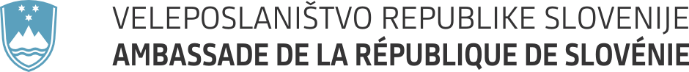 Podatki o stranki: VPIS ZAKONSKE ZVEZE V MATIČNI REGISTERProsim za vpis zakonske zveze v matični register v Sloveniji. Podatki o sklenjeni zakonski zveziPodatki o zakoncuDatum:			Podpis:Priloge: izpisek iz poročne matične knjigekopija osebnega dokumenta zakonca - če je zakonec tuj državljanIzjavo o izbiri priimka po sklenjeni zakonski zvezi – v primeru, če iz izpiska ni razvidno, kateri priimek bosta zakonca uporabljala po sklenitvi zzIme Priimek Datum rojstva (ali EMŠO)Kraj in država rojstvaNaslov v tujini ulica, hišna št.poštna številka in krajdržavaTelefon stranke (podatek ni obvezen)Elektronski naslov stranke(podatek ni obvezen)Ime in priimek pooblaščenca strankeNaslov pooblaščenca strankePoslati upravni enotiDatum sklenitve zakonske zvezeKraj in država sklenitve zakonske zvezePriimek po sklenitvi zakonske zvezePriimek v pravnem prometu(če je ime sestavljeno iz več kakor dveh besed oziroma nedeljivih celot)Ime PriimekDatum rojstva (ali EMŠO)Kraj in država rojstvaDržavljanstvo Zadnji naslov v Sloveniji